Meeting AgendaNew Quizzes Summer PilotTeams Project ChannelSummer Meeting and Project PlanningOutstanding ProjectsQM (APPQMR, Reviews, Master Reviewer Certification)GWC & BWZ FacilitationOpen DiscussionNext meeting: TBDeLearning Coordinators’ Meeting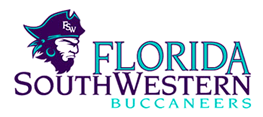 Rozalind JesterMonthly MeetingDate:04/01/2022Location:Online via ZoomTime:10:00 am – 12:00pmhttps://fsw.zoom.us/j/778311811